Kansas Lions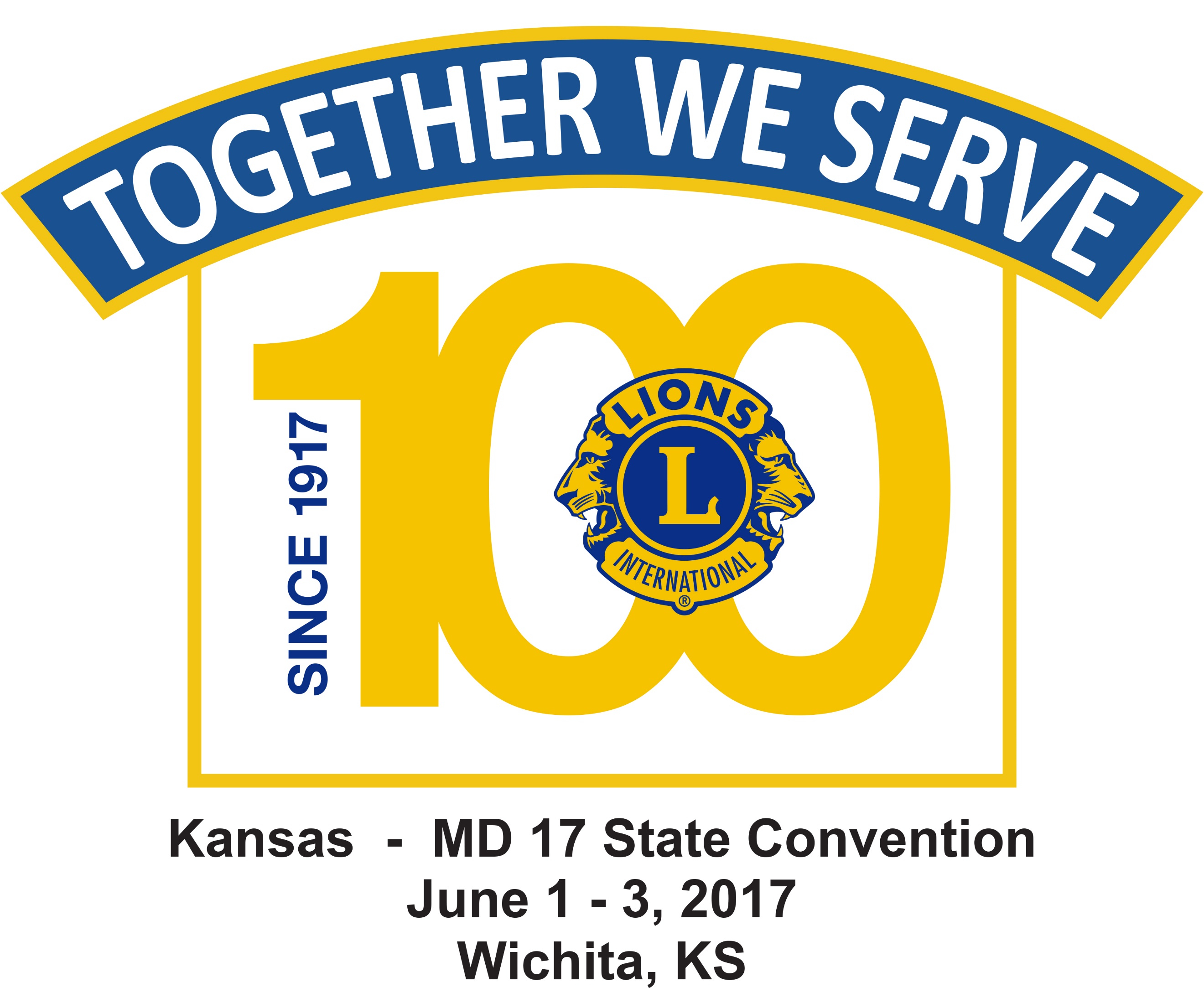 State ConventionMay 31-June 2, 2018 - Wichita, KansasDoubleTree by Hilton Hotel at the Wichita AirportRegistration and Reservation Form  									 Number        			     Amount Registration (fee applies to all attendees except Leos) 		______  @$10.00 		$_________ Friday Lunch  		   						______  @$15.00 		$_________Friday Dinner  	   						______  @$18.00 		$_________ Saturday Lunch  		    					______  @$15.00 		$_________ Saturday Banquet  		   	 				______   @$18.00    		$_________								TOTAL                   $76.00	                    IF REGISTERED FOR ALL MEALS, $10.00 CREDIT       -$10.00			 				Gratuity included in all meal prices.         			   Total $_________ Breakfast available each morning in the hotel at your expense.*Please make your check(s) payable to "Kansas Lions State Convention”Lions(s) Leo(s) guest ______________________________________________________________________  Address _______________________________________________e-mail:____________________________  Phone_________________________________ Lions or/Leo Club__________________________________ District:  	K 	A 	N 	(please circle one) Please list any special dietary needs: __________________________________________________________     		Mail Reservations to:		Kansas Lions State Office						231 South Tyler						Wichita, Kansas  67209						Email: kansaslions@aol.com						Phone: 316-773-2100Final Date for Meal Reservations May 25, 2018.  Room reservations must be made by May 15, 2018. DoubleTree by Hilton phone number is 1-316-945-5272.